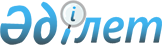 О передаче некоторых организаций, находящихся в ведении Министерства культуры, информации и спорта Республики Казахстан в коммунальную собственность города АлматыПостановление Правительства Республики Казахстан от 14 марта 2006 года N 158

      В соответствии с  постановлением Правительства Республики Казахстан от 22 января 2003 года N 81 "Об утверждении Правил передачи государственного имущества из одного вида государственной собственности в другой" Правительство Республики Казахстан  ПОСТАНОВЛЯЕТ: 

      1. Принять предложение акима города Алматы о передаче из республиканской собственности республиканских государственных казенных предприятий "Государственный театр кукол", "Республиканский музей народных музыкальных инструментов имени Ыхласа", "Государственный литературно-мемориальный музейный комплекс Сабита Муканова и Габита Мусрепова", государственных учреждений "Государственная республиканская юношеская библиотека имени Жамбыла", "Государственная республиканская детская библиотека имени С. Бегалина" как имущественные комплексы в коммунальную собственность города Алматы. 

      2. Министерству культуры, информации и спорта Республики Казахстан, Комитету государственного имущества и приватизации Министерства финансов Республики Казахстан и акиму города Алматы в установленном законодательством порядке осуществить организационные мероприятия по приему-передаче указанных в пункте 1 настоящего постановления организаций. 

      3. Внести в некоторые решения Правительства Республики Казахстан следующие изменения: 

      1) утратил силу постановлением Правительства РК от 05.08.2013 № 796;

      2) утратил силу постановлением Правительства РК от 23.09.2014 № 1003.

      4. Настоящее постановление вводится в действие со дня подписания.        Исполняющий обязанности 

      Премьер-Министра 

      Республики Казахстан 
					© 2012. РГП на ПХВ «Институт законодательства и правовой информации Республики Казахстан» Министерства юстиции Республики Казахстан
				